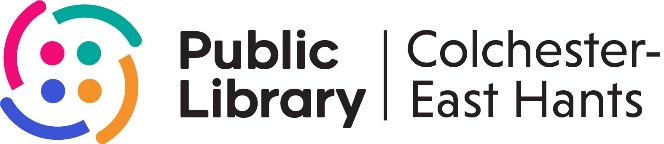 Appendix AVolunteer PolicyVolunteer Application FormContact InformationName: 
Address: 
Phone:  Home:  Cell:  Work: 
Email: 
Best way to contact me (home phone, cell phone, email): Preferred Volunteer Location (please select) Elmsdale Library Mount Uniacke Library Stewiacke Library Tatamagouche Library Truro Library Truro Library – Headquarters Satellite Site - Please specify: About YouWhat type of volunteer work are you interested in? 
Why do you want to volunteer at the Library?
Do you have any concerns about volunteering? If yes, please specify.
Tell us about your skills, hobbies, and interests that would apply to volunteering at the Library.Are you able to lift books, cartons, and other heavy objects?Do you own or have access to a vehicle? (only for Library Delivery Service)Are you 19 or older? (only for Library Delivery Service)  YES 	 NO YES 	 NO YES 	 NOAvailabilityPlease indicate your availability to volunteer, including the time of day: Monday:  Tuesday:  Wednesday:  Thursday:  Friday:  Saturday: ReferencesPlease provide the names of two references (they can be personal, but not a relation):Reference 1Name: 
Phone Number: Email: Reference 2Name: 
Phone Number: Email: Safety ChecksTo ensure the safety of Library patrons, the Library requires that Volunteers aged 18 and older provide the following:Criminal Record CheckVulnerable Sectors CheckChild Abuse Registry CheckThe Library also requires that Volunteers for the Library Delivery Service provide the following:Proof of Valid Driver’s LicenseProof of Automobile InsuranceSatisfactory Driver AbstractSatisfactory Claims Experience LetterDo you consent to providing these checks to the Library (as applicable)? YES	 NOParent/Guardian Consent (for Volunteers ages 14-18)I support this application for my child  to volunteer with the Colchester-East Hants Public Library.Name of Parent/GuardianSignature of Parent/GuardianDateApplicant SignatureI certify that the statements made are true and complete, to the best of my knowledge. I understand this is strictly a volunteer position and I will receive no remuneration for services and time volunteered.Applicant SignatureDatePlease return the completed form to the Branch Manager.